Upcoming ProLife  Events you may want to attend!  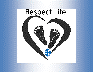 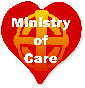 Vitae Society Pro-Life Event     Friday, September 7, 2018     Dinner & Program: 7:00 PM
Overland Park Convention Center
https://vitaefoundation.org/16284    There is a fee of $100 to attend.   Elisabeth Hasselbeck is the featured speaker.  Event is honoring  Most Rev. Joseph F. Naumann, Archbishop of Kansas City, Kansas.
He is a founding Board Member of Vitae Foundation and Chair-Elect, Pro-Life Committee for the U.S. Conference of Catholic BishopsWyandotte Pregnancy Clinic - An Evening for Life September 25, 2018,  5:30 pm Cash Bar
6:30 pm Dinner served with program to follow.    www.wyandottepregnancyclinic.org
There is no fee to attend, however an opportunity will be provided to make a donation.Advice and Aid Annual Banquet   October 6, 2018  banquet@adviceandaid.com
 There is no fee to attend, however an opportunity will be provided to make a donation.